Vyšší odborná škola, Střední průmyslová škola a Obchodní akademie,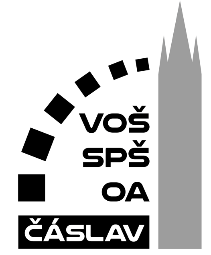  Čáslav, Přemysla Otakara II. 938dlouhodobá maturitní práce 2022					                     		    Jan Novák